কি কি সেবা পাবেন(কি কি সেবা পাবেন)সরকারি সেবাসমূহ :বিভিন্ন সরকারি ফরম, পাবলিক পরীক্ষার ফলাফল, অনলাইনেবিশ্ববিদ্যালয়েভর্তি, অনলাইনে জন্ম-মৃত্যু নিবন্ধন, ভিজিএফ-ভিজিডি তালিকা ওনাগরিক সনদপ্রভৃতি।জীবনজীবিকা ভিত্তিক তথ্য:কৃষি, স্বাস্থ্য, শিক্ষা, আইন ও মানবাধিকার, পর্যটন, অকৃষি উদ্যোগ প্রভৃতি।জীবনজীবিকা ভিত্তিক তথ্যভান্ডার ‘ জাতীয় ই-তথ্যকোষ’ (www.infokosh.bangladesh.gov.bd) থেকে এ তথ্যসমূহ প্রদান করা হয়ে থাকে।অনলাইনের পাশাপাশি ইউআইএসসি সমূহে জাতীয় ই-তথ্যকোষের অফলাইন ভার্সনও (সিডি/ডিভিডি) রয়েছে, যাতে করে ইন্টারনেট সংযোগ না থাকলেও নিরবিচ্ছিন্ন সেবা দেওয়া সম্ভব হয়।বানিজ্যিক সেবা:► কম্পিউটার ব্যবহার, ইন্টারনেট, ই-মেইল, ওয়েব সাইট ব্রাউজিং।► তথ্য প্রযুক্তি প্রশিক্ষণ (অপারেটিং সিস্টেম, অফিস প্যাকেজ, ইন্টারনেট, ইত্যাদি)।► সরকারী বিভিন্ন ফরম (যেমনঃ পাসপোর্ট ফরম) ও সরকারী বিভিন্ন সুযোগ-সুবিধা ও সেবাসমূহ সম্পর্কে তথ্যলাভ (যেমনঃ হজ সংক্রান্ত তথ্য, জাতীয় পরীক্ষার ফলাফল ইত্যাদি)।► কৃষি, স্বাস্থ্য ও শিক্ষা সংক্রান্ত তথ্য।► জন্ম নিবন্ধনের জন্য আবেদন► নকলের জন্য আবেদন► অনলাইন ভিডিও কনফারেন্স।                     ► ডিজিটাল প্রিন্টিং ও স্কানিং, সিডি রাইটিং, ছবি তোলা, কম্পোজ, লেমিনেটিং, ভিসা চ্যাকিং ও প্রিন্টিং।► কৃষিপণ্যের বাজার সংক্রান্ত তথ্য।► দৈনিক পত্রিকার ইন্টারনেই সংস্করন পাঠ।► চাকুরী সংক্রান্ত তথ্যলাভ ও চাকুরীর জন্য অনলাইনে আবেদন পত্র দাখিল।► শিক্ষক ও ছাত্র-ছাত্রীদের জন্য তথ্য প্রযুক্তি প্রশিক্ষণ।► অনলাইনে পন্য কেনা-বেচা।► ডিজিটাল ফটো ও ভিডিও।► ব্যবসা বাণিজ্য সংক্রান্ত তথ্য।► আর্থিক সেবা সংক্রান্ত তথ্য।► দেশে-বিদেশে কলেজ বিশ্ববিদ্যালয়ে ভর্তি ও কোর্স সংক্রান্ত তথ্য।► কম্পিউটার ট্রেনিং► ইন্টারনেটের মাধ্যমে দেশে-বিদেশে পাসপোর্ট পাঠানো এবং আনা ইত্যাদি।► অনলাইনে ফটো অ্যালবাম তৈরী।► কম্পিউটার সার্ভিসিং ইত্যাদি।Share with : 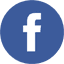 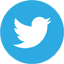 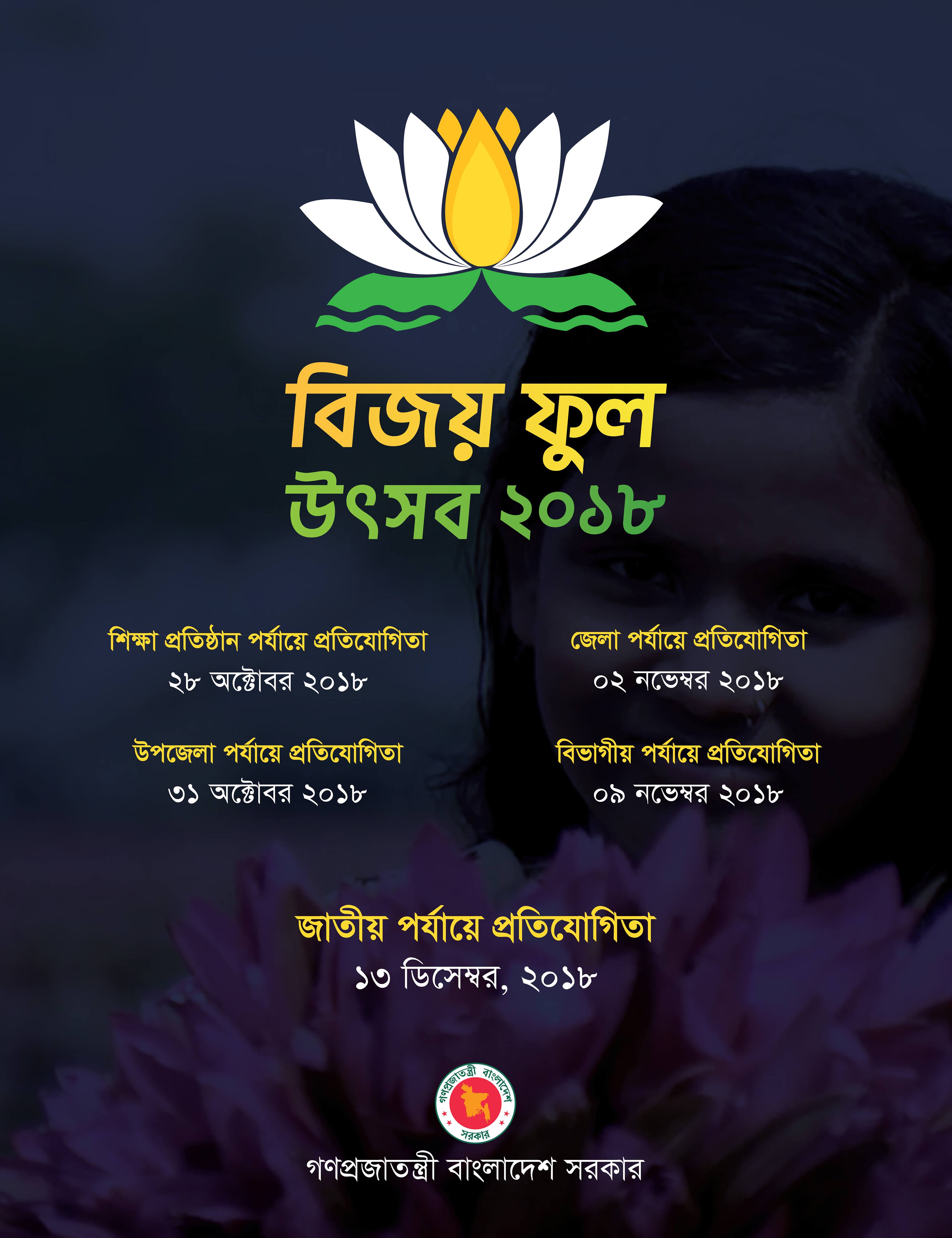 কেন্দ্রীয় ই-সেবা অনলাইনে সেবার আবেদননথিপ্রয়োজনীয় এপস জন্ম ও মৃত্যু নিবন্ধনউত্তরাধিকার ক্যালকুলেটরঅনলাইন পুলিশ ক্লিয়ারেন্সঅনলাইনে পাসপোর্টের আবেদনজাতীয় পরিচয়পত্রের তথ্য হালনাগাদকরণঅনলাইন চালান যাচাইকরণঅনলাইন আয়কর পরিশোধভিসা যাচাই ই চালানঅভিগম্য অভিধান জেলা ই-সেবা কেন্দ্র আভ্যন্তরীণ ই-সেবা ই-ডেরেক্টরীই-কৃষিস্কুল ও কলেজের তালিকামন্ত্রণালয় ও বিভাগ সমূহনাগরিক আবেদনদাপ্তরিক আবেদনসর্বশেষ অবস্থা জানুনহাটবাজারের তালিকাইনোভেশন কর্নারআপনার মতামতচাকুরি (০) টেন্ডার (০) বিজ্ঞাপন (২) 